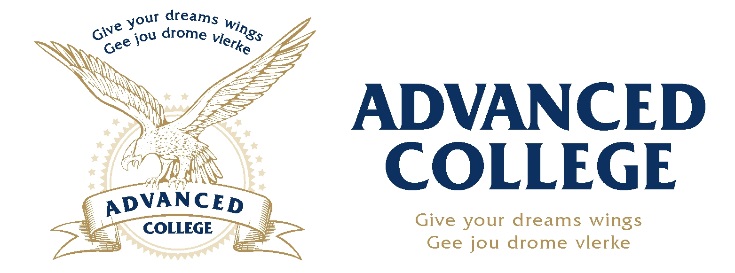                                         SECONDARY SCHOOLFor parents who are not South African residents, annual tuition fees must be paid in full before the start of the academic year.Advanced College Thabazimbi (Pty)Ltd 2017/536337/07 is an independent secondary school that functions in co-operation with the Department of Education.  Our teachers are qualified, and SACE registered, plus we use student teachers under guidance of the senior registered teachers. Our Grade 10 – 12 learners are registered with an independent examination board that is recognized by UMALUSI. (Please complete all required information in neat, legible block letters)I/We, ___________________________________________________ (Father/Guardian)           ___________________________________________________(Mother/Guardian)the undersigned, in my/our capacity/ies as Parent(s)/Guardian(s)/Custodian(s) Other – please specify __________________________________________________________.Of:	Surname:	____________________________________________________	First Names:	____________________________________________________	Please supply preferred name: ______________________________________Herein referred to as the Learner, do hereby make provisional application in terms of clause 2 of the Terms and Conditions of Provisional Enrolment of Learner and the Terms and Conditions of Enrolment at Advanced College Thabazimbi (PTY) Ltd for the enrolment of the said Learner as a learner in Advanced College Thabazimbi (PTY) Ltd in:Grade: 			 With effect from: 			20		.Current Grade: 						FURTHER PARTICULARS OF PROSPECTIVE LEARNERGENDER: 			HOME LANGUAGE: DATE OF BIRTH:
ID NR:
PASSPORT NR: COUNTRY OF BIRTH: DATE OF ENTRY INTO SOUTH AFRICA: RELIGION: 	RACE: LEARNER RESIDING WITH: How/where were you introduced to Advanced College Thabazimbi (PTY) Ltd?FURTHER PARTICULARS OF APPLICANTS – FATHER/GUARDIANTitle: ___________ Employer: ________________							First Name/s: ___________________________________________________________________________Surname: ______________________________________________________________________________ID Number: ______________________________________Marital Status: ___________________________________Where parents are divorced or separated, please provide further relevant details / instructions (if any): _______________________________________________________________				 Home Tel. No. ______________________________ Work Tel. No. ________________________________Cell No. _______________________________ Email Address: ___________________________________Postal Address: ________________________________________________________________________________________________________________________________Code: __________________________Residential Address: ____________________________________________________________________________________________________________________________ Code: __________________________I, ________________________________________________ hereby warrant, undertake and declare that: I am fully cognisant of the amount in fees payable by me to Advanced College Thabazimbi (PTY) Ltd; I understand the financial implications of this to me; I am financially in a position to meet my obligations to Advanced College Thabazimbi (PTY) Ltd ; and I shall ensure that all fees charged shall be paid on the due dates. I furthermore grant Advanced College Thabazimbi (PTY) Ltd the requisite consent, permission and authority to verify and check my credit worthiness with any credit bureau(s) of its choosing.Signature of Father/Guardian									DateFURTHER PARTICULARS OF APPLICANTS – MOTHER/GUARDIANTitle: ___________ Employer: ________________		First Name/s: ___________________________________________________________________________Surname: ______________________________________________________________________________ID Number: _____________________________________Marital Status: ___________________________________Where parents are divorced or separated, please provide further relevant details / instructions (if any):_______________________________________________________________				 Home Tel. No. ______________________________ Work Tel. No. ________________________________Cell No. _______________________________ Email Address: ___________________________________Postal Address: _________________________________________________________Code ___________Residential Address: ____________________________________________________________________________________________________________________________ Code: __________________________I, ________________________________________________ hereby warrant, undertake and declare that: I am fully cognisant of the amount in fees payable by me to Advanced College Thabazimbi (PTY) Ltd; I understand the financial implications of this to me; I am financially in a position to meet my obligations to Advanced College Thabazimbi (PTY) Ltd ; and I shall ensure that all fees charged shall be paid on the due dates. I furthermore grant Advanced College Thabazimbi (PTY) Ltd the requisite consent, permission and authority to verify and check my credit worthiness with any credit bureau(s) of its choosing.Signature of Father/Guardian									DatePlease supply copies of the following documents:Copy of  Birth CertificateCopy of  latest school reportCopy of Parent/Guardian ID Document.Two passport photographsFor parents who are not South African residents, annual tuition fees must be paid in full before the start of the academic year.FINANCIAL LIABILITYOnly person/s liable for payment of school fees to complete this section and sign below (Parents: both Mother and Father/Guardian/Other to sign and initial bottom of each page)I, ______________________________________________hereby record that I am aware of, and agree to be bound by the terms applicable to Provisional Application as set out in the Terms and Conditions of Provisional Enrolment of Learner and the Terms and Conditions of Enrolment at Advanced College Thabazimbi (Pty) Ltd, and in particular that neither I /we nor the School are obliged to enroll the prospective learner at the School on the basis of this Provisional Application Form. Furthermore I accept that the School reserves the right not to accept any applicants or to disclose any information regarding the unsuccessful application and/or reason thereof. ALL ENROLMENTS ARE SUBJECT TO THE CONDITIONS OF ENROLMENT FORMING PART HEREOF.  I/we will be responsible for the prompt payment of school fees which is due as per our agreement with the school and as determined from time to time by the Board.  When in default o paying the school fees as agreed upon, the total school fees for the year will become due and payable immediately.  Interest will be added at ABSA prime rate plus 2% per year and can be added to the total amount outstanding from the date in Mora.  The parent/guardian that defaults will be held liable for all costs and fees incurred during collection on a Attorney to own Client scale, provided for in the Act for Debt Collecting of 1998, specifically tracing costs and any other fees and costs that has already been incurred or will be incurred in future.I/we grant permission to access any information (including a credit bureau check) in order to assess my/our application and further grant permission to give the credit bureau details relating to the payment of my/our account.Signed at ____________________________ on this ____________ day of _________________ 20____.Signature: ___________________________			__________________________________		Farther / Guardian				Mother / Guardian (Parents: both Mother and Father/Guardian/Other to sign) as per the above indicated person/s liability for payment of school fees, whose liability in terms hereof shall be joint and several.Conditions of Enrolment of Learners at Advanced College Thabazimbi (PTY) Ltd. Terms and Conditions of Provisional Enrolment of Learner. DEFINITIONS 1.1 ‘the School’ shall mean Advanced College Thabazimbi (PTY) Ltd.1.2 ‘Applicant/s’ shall mean the parent(s)/guardian(s)/custodian(s) or such other person acting ‘in nomine officio’ on behalf of the Learner (hereinafter defined); 1.3 ‘Learner’ shall mean the individual in respect of whom an Enrolment application has been accepted by the School; 1.4 ‘Enrolment’ the enrolment as a Learner at the School in accordance with the Terms and Conditions of Enrolment and the Provisional Enrolment Application Form, together with any such other terms and conditions as may be specially agreed in writing between the parties. 2. PROVISIONAL APPLICATIONS The School may accept Provisional Applications for further enrolment at the School in respect of any living individual eligible to attend the school. Any such Provisional Application is accepted on the understanding that neither the Applicant nor the School is obliged to enrol the prospective learner at the School. 3. ENROLMENT APPLICATION/S 3.1 Order of Procedure 3.1.1 Initially a provisional application shall be made for a prospective learner on the Provisional Application Form in accordance with the provisions of Clause 2. 3.1.2 A prospective learner may then be invited to write an Entrance Examination set by the School or an interview or both. 3.2 If the learner is subsequently offered a place at the School, this application shall be binding as the Enrolment Contract. 3.3 Such Enrolment Applications shall be in the form specified by the School from time to time and shall be accompanied by a deposit in the form of a Registration Fee, in an amount to be determined by the School from time to time. 3.4 Such Registration Fee is non-refundable in the event of the learner not taking up their place at the School. 4. CODE OF CONDUCT A condition of final enrolment is that both the parent(s) and the learner sign the Code of Conduct for Learners and Parents. The Code of Conduct is a living document. The Code will be revised regularly to assess its effectiveness. This Code of Conduct is a product of input from learners and staff and has been supported by parents. It is a celebration of work done over many years at the School and it aims to instil a sense of pride within our school so that all stakeholders have a sense of ownership. The behaviour of our learners directly influences the reputation of our school as well as the smooth running of daily routine and this has necessitated the learners’ Code of Conduct. Parents are urged to ensure that their children adhere to these rules. All rules apply when the children are at school, in school uniform or while they represent the school in any way. TERMS AND CONDITIONS OF ENROLMENT1. RELIGIOUS EDUCATION PROGRAMME I/we give permission for the learner to actively participate in the religious education program of the School. 2. SCHOOL RULES AND CODE OF CONDUCT The learner will be subject to the School rules and code of conduct. The prevailing rules and regulations as laid out in Annexure A are to be complied with. 3 EXTRA MURAL ACTIVITIES Participation in extra-mural activities and attendance at compulsory School events, as determined from time to time, and as laid down in the rules and regulations is compulsory, except if a learner is excused on medical grounds. I/We hereby consent to the learner's participation in the extra-mural activities of the School, which will from time to time be of a compulsory nature. 4. FEES 4.1 The School prepares a budget on an annual basis and based on the budget determines the fees for the ensuing year.The fees being charged for the current academic year are as set out below. However, fees may be subject to fluctuation arising from unexpected circumstances. Such unexpected circumstances include, but are not necessarily restricted to, changes in state subsidies paid to the School and changes to teachers' salaries. In the event of the School changing its fees in any year, notice thereof will be given to parents/guardians as soon as practically possible. Any increase in fees shall be payable to the School within the year in which the increase is determined by increasing the remaining monthly payments for that year accordingly unless the School, at its sole discretion, agrees to some other payment method. 4.2 Fees in respect of tuition are payable either: 4.2.1 Annually in advance on or before the 20th day of January of each year; or 4.2.2 Monthly in advance on or before the third (3rd) day of each month in respect of the eleven months January to November of each year; or 4.2.3 By other arrangement agreed to by the School and signed by parties and subject to these terms and conditions. In the case of learners whose permanent residence is outside South Africa the full tuition fee for the year is payable before the commencement of each academic year. 4.3 A discount, as determined annually by the Board, shall be allowed in respect of fees paid annually in advance. Notwithstanding such deduction, if the fees payable increase subsequent to the annual determination as envisaged in clause 4.1, the increase in fees during the year in question shall be payable on demand. 4.4 School fees payments may be effected through Cash payments to the Finance Office, Direct Deposits (Bank), EFT transfers or by means of the Card Machine available at the School.4.5 In the event of any payment not being made on due date, interest on any overdue amount/s shall accrue at the prime overdraft rate charged by the School's bankers and prevailing from time to time. Payments must have cleared in Advanced College Thabazimbi (Pty) Ltd’s bank account on or before the third day of every consecutive month. If not, a penalty fee of R200 for that month will be added to the account of the parent. In addition, in the event of non-payment, the School shall be entitled at its sole and absolute discretion (in addition and without prejudice to all other rights available at law), to terminate the learner's enrolment on one week’s notice, without prejudice to its rights to claim the full balance outstanding (including interest) due and payable forthwith and without notice. SCHOOL FEES 2021 PAYMENT OPTIONS5% Discount for is given on School fees for six monthly payments in advance and 7.5% Discount on School fees if paid in full in advance.2 ND CHILD in lower grade = 10% DISCOUNT ON HIS/HER BASIC TUITION FEE.3 RD AND MORE CHILD in lower grades = 15% DISCOUNT OF HIS/HER BASIC TUITION FEE.ENROLMENT FEES:Enrolment/Registration Fee (Non-Refundable) payable during registration for all Grade R to 12 is R750.OTHER FEES:Textbooks and Set works – must be ordered and purchased by the parent/guardian.  This is NOT the responsibility of the school; however, the school will assist where possible.Sport Levy of R200 per year.SACAI fees for payable for all Grade 10 – 12 learners.  These fees are determined annually by SACAI and are included in the School Fees.School Uniform (compulsory) as prescribed by the Policy of the School.  Blazers are compulsory for all learners in Grades 8 – 12.  All learners are required to have a sports shirt and shorts for physical activities.  The sport shirt may be purchased from the office.Textbooks:A list of textbooks is available with registration and can be bought at any supplier or ordered though our supplier with courier cost. Pricing available on requestPlease note that:An estimated cost for a Learner’s Book is + R250.00 per book.The Supplier’s yearly price increases are usually between Feb-April each year.Although we provide information about the textbooks, it remains your own responsibility to purchase them.Advanced College Thabazimbi (PTY) Ltd is not responsible for the supplying and distribution of textbooks.BANKING DETAILS:Bank	:		FNBAccount name:	ADVANCED COLLEGE THABAZIMBI (PTY) LTDAccount number:	625 439 83698	Branch code:		252 445Branch:		Menlyn SquareReference:		TBZ/Learner Surname & Initials5. INDEMNITY I/We hereby indemnify the School, its employees, agents and/or successors in title, against any and/or all claims, actions, liability, proceedings, damages, costs and expenses of whatsoever nature that may arise in respect of my/our child/ward's participation in any activity of the School, including but not limited to tuition, games, sporting activities, educational and sporting tours and excursions. The School undertakes through its staff to take all reasonable precautions to ensure the safety and welfare of its learners. 6. WARRANTIES and/or REPRESENTATIONS No warranties and/or representations are of any force and effect, save for those (if any) stipulated herein. 7. TERMINATION OF ENROLMENT 7.1 Written notice of one (1) term is required from the parent(s)/ guardian(s)/ custodian(s) for the termination of the learner's enrolment at the School, otherwise a full term's fee (including any increase as may have been determined as at the date of termination in terms of clause 4.1) will be charged in lieu thereof. 7.2 Notwithstanding the provisions hereof it is acknowledged that the School, through its Principal or other authorised agent, may summarily terminate the learner's enrolment with immediate effect if the learner is guilty of any conduct which, in the sole opinion of the School, is inconsistent with the continued enrolment of the learner at the School In such a case all fees paid in advance, after deduction of all amounts otherwise owing to the School, will be refunded on a pro rata basis. In his regard, I/we recognise that the decision of the Principal shall be final.8.  GENERAL CONDITIONS FOR ENROLMENT8.1 Parents/guardian of the learner/s hereby accepts unconditionally and without exception the admission policy of the school and confirms that they are aware of the contents of the Admissions Policy and the Enrolment form.8.2 Parents/guardian of learner/s subject themselves to the mission and vision of the school, as it is determined from time to time.8.3 The responsible parent/guardian of the learner/s hereby elects the address as stated in the enrolment form as there domicillium citandi et executandi where all forms of notification or correspondence may be delivered.  The parent/guardian will inform the school in writing of any change of address.8.4 Parents/guardians accept that all reasonable care will be taken for the safety and well being of the learner/s and that they will be responsible for the payment of any medical and/or hospital account in the event of an accident occurring.8.5 I/we (parent/guardian) transfer my/our responsibility as parent/guardian to the principal of the school or his/her representative should medical care be required.  I/we declare that to the best or my/our knowledge my/our child is physically able to participate in activities and he/she is in good health.Learner Health Information:Chronic Diseases: 													Allergies: 														Medication: 														Medical / Special Needs/ other information needed of child:Medical Aid Information:Name of Main Member: 													Telephone number: 													Main Member Number: 													Member Number (Child): 													Family Doctor Information:Name of Dr: 														Telephone Number: 													Address of Practice: 													We have read and understood the contents as set out above and hereby understand that should the learner be accepted to Advanced College Thabazimbi (Pty) Ltd that this document will then become legally binding.Signature of Mother / Guardian					Signature of Father / GuardianDateCONTACT DETAILS:Head Office:Registrations:	 086 126 8883 info@advancedcollege.co.za Other:		072 629 9705 francois@advancedcollege.co.za Thabazimbi:Registrations:	071 656 9659 TBZ@advancedcollege.co.zaOther:		084 987 5296 advancedcollegetbz@gmail.comDOCUMENTATION:   Please provide copies ofID of learnerID of both parentsProof of residence (FICA)Report from previous school or NCA test resultsTransfer certificate from previous school (where applicable)Proof of paymentPayslip of person/s liable for payment of school feesCopy of a Medical Aid Card (if applicable)GRADE SUBJECTS:GRADE 10 – 12’S PLEASE NOTE:To take Mathematics in Grade 10 – 40% or more must be achieved in Grade 9.To take Accounting or Physical Science – 60% or more must be achieved for Mathematics in Grade 9.ELECTIVE SUBJECTS ARE DEPENDANT ON THE AVAILABILITY OF TEACHERS AND NUMBER OF LEARNERS.POSSIBLE COMBINATIONS:English HL; Afrikaans EAT; LO; Bible; Maths; Physical Science; Life Science and GeographyEnglish HL; Afrikaans EAT; LO; Bible; Maths; Physical Science; Accounting and GeographyEnglish HL; Afrikaans EAT; LO; Bible; Maths; Physical Science; Accounting and Business StudiesEnglish HL; Afrikaans EAT; LO; Bible; Maths; CAT; Life Science and GeographyEnglish HL; Afrikaans EAT; LO; Bible; Maths; CAT; Life Science and Business StudiesEnglish HL; Afrikaans EAT; LO; Bible; Maths Lit; CAT; Life Science and Business StudiesEnglish HL; Afrikaans EAT; LO; Bible; Maths Lit; CAT; Life Science and GeographyReg Fee:Stu no.Sport levy:Acc. no.Pastel captured:School fees:Class list:Aptitude Test:Test Date:Siblings:YES               / NOStudent No’s:Student No’s:NAME OF CURRENT SCHOOL:CURRENT GRADE:ADRESS:CONTACT:TEL. (        )   FAX. (        )   FAX. (        )   FAX. (        )   DATE/EXPECTED DATE OF LEAVING ABOVE SCHOOL:FOR GRADES 10 & 11, 12 PLEASE STATE SUBJECTS PRESENTLY BEING STUDIED:OTHER SCHOOLS APPLIED FOR:NEWSPAPERLEARNERS / PARENTSEXIBITIONSOTHER: _________________________________GRADES:OPTION AOPTION BOnce-off payment for 6 or 12 monthsPayments over 11 monthsGR 8 - 96 mths : R9 850 (2x)11 mths : R18 660R1 885 per monthTOTAL6 mths : R19 70011 mths : R19 180R20 735GR 10-12SACAI FEES INCLUDED    6 mths : R12 925 (2x)     11 mths : R25 270	R2 455 per monthTOTAL6 mths : R25 85011 mths : R25 270R27 005GRADE 8 to 9:GRADE 10 to 12English (Home Language)English (Home Language)Afrikaans (Eerste Addisionele Taal)Afrikaans (Eerste Addisionele Taal)MathematicsMathematics / Mathematical LiteracyLife OrientationLife OrientationNatural ScienceBible StudiesSocial ScienceElective Subjects (Choose 3):TechnologyComputer Applications Technology /Physical ScienceEconomic Management SciencesComputer Applications Technology /Physical ScienceCreative Arts (Arts & Culture)Life Science /Accounting Bible StudiesLife Science /Accounting Geography /Business StudiesGeography /Business Studies